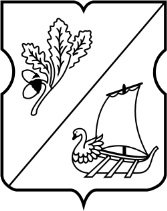 СОВЕТ ДЕПУТАТОВ муниципального округа Старое Крюково РЕШЕНИЕ20 октября 2015 года №10/01 О согласовании проекта изменения схемы размещения нестационарных торговых объектов на территории района Старое КрюковоВ соответствии с п. 1, 2 ч. 5 ст. 1  Закона города Москвы от 11 июля 2012 года № 39 «О наделении органов местного самоуправления муниципальных округов в городе Москве отдельными полномочиями города Москвы», постановлением Правительства Москвы от 03 февраля 2011 года № 26 –ПП «О размещении нестационарных торговых объектов, расположенных в городе Москве на земельных участках, в зданиях, строениях и сооружениях, находящихся в государственной собственности», п.12 ч.1 ст.6 Устава муниципального округа Старое Крюково от 03 марта 2014 года № 04/01, и на основании обращения заместителя префекта Зеленоградского АО Чеботарева А.В. от 23.09.2015 №15-05-437/5-3 Совет депутатов муниципального округа Старое Крюково решил: 1.Согласовать проект изменения схемы размещения нестационарных торговых объектов в целях оптимизации и с учетом развития стационарной сети предприятий торговли и услуг в части исключения из Схемы размещения нестационарных торговых объектов согласно приложению.2. Направить настоящее решение в Департамент территориальных органов исполнительной власти города Москвы, префектуру Зеленоградского административного округа города Москвы и управу района Старое Крюково города Москвы.3. Опубликовать настоящее решение в бюллетене «Московский муниципальный вестник» и разместить на официальном сайте муниципального округа Старое Крюково.4. Контроль за выполнением настоящего решения возложить на главу муниципального округа Старое Крюково Суздальцеву И.В.Глава муниципального округа  Старое Крюково                	                                              И.В. СуздальцеваПриложение  к 	решению 	Совета  депутатов муниципального  округа Старое Крюково                                                           от 20  октября 2015 года № 10/01п/пТип объектаАдрес размещенияПлощадь места размещенияСпециализацияПериод размещенияПричина исключения1АвтоцистернаЗеленоград, у корп. 9005Молококруглогодичнонесоответствие  п.2 приложения 1 к постановлению Правительства Москвы от 03.02.2011г. №26-ПП (размещение НТО при формировании Схемы размещения с учетом развития стационарной сети предприятий торговли и услуг)